Ripponden J&I School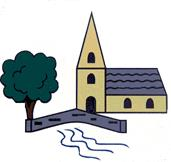 Saplings Weekly Learning – W/C 8th June 2020This timetable gives an overview of home learning activities, as set by your teacher. In addition to this, teachers in Key Stage Two will continue to email daily with updates and ideas and teachers in Key Stage 1 and Reception will be emailing every couple of days. These email messages will continue to go to children in KS2 and to their parents in R/KS1 and they will be put on the class pages of the website. The message is, as always, to do what you can – there is no pressure from school – but we are here if you need help. GENERAL LINKSPE Links:REAL PE - https://home.jasmineactive.com email – parent@rippondenj-1.com and password rippondenjJoe Wicks - https://www.youtube.com/user/thebodycoach1 Cosmic Kids - https://www.youtube.com/user/CosmicKidsYogaGo Noodle - www.gonoodle.comGeneral Links: Twinkl -  www.Twinkl.co.uk/offerClassroom Secrets - https://classroomsecrets.co.uk/free-home-learning-packs https://kids.classroomsecrets.co.uk/home-learning-timetable/Active Learn - https://www.activelearnprimary.co.uk/English Links:Phonics Play - www.phonicsplay.co.ukActive Learn - https://www.activelearnprimary.co.uk/    for both reading books on Reading Bug and SPAG on Grammar BugOxford Owl - https://home.oxfordowl.co.uk/for-home/Maths Links:Sumdog - www.Sumdog.comNumbots - https://play.numbots.com/#/intro White Rose Maths - www.whiterosemaths.comBBC Bitesize lessons - https://www.bbc.co.uk/bitesize/tags/zjpqqp3/year-1-lessons/1Monday8th June Tuesday9th JuneWednesday10th JuneThursday11th JuneFriday12th JunePEJoe WicksGo Noodle Choose your favourite dances and stretchesJoe Wicks Go NoodleChoose your favourite dances and stretchesJoe WicksReading15 minutes of reading books on Active Learn and the questions15 minutes of reading any book of your choice and the questions15 minutes of reading book on Active Learn and the questions15 minutes of reading books on Active Learn and the questions    Friendly FridayShare a book with a member of your family or your teddies and toysPhonics/ SPAG/ Spelling/ Handwriting 10:30 Year 1 Letters and Sounds for Home and School  on You Tube https://www.youtube.com/watch?v=FCw5hi-kB-U (Please subscribe to Letters and Sounds for home and school on You Tube to gain the latest links) 10:30 Year 1 Letters and Sounds for Home and School  on You Tube https://www.youtube.com/watch?v=FCw5hi-kB-U (Please subscribe to Letters and Sounds for home and school on You Tube to gain the latest links) 10:30 Year 1 Letters and Sounds for Home and School  on You Tube https://www.youtube.com/watch?v=FCw5hi-kB-U (Please subscribe to Letters and Sounds for home and school on You Tube to gain the latest links) 10:30 Year 1 Letters and Sounds for Home and School  on You Tube https://www.youtube.com/watch?v=FCw5hi-kB-U (Please subscribe to Letters and Sounds for home and school on You Tube to gain the latest links) 10:30 Year 1 Letters and Sounds for Home and School  on You Tube https://www.youtube.com/watch?v=FCw5hi-kB-U (Please subscribe to Letters and Sounds for home and school on You Tube to gain the latest links) Phonics/ SPAG/ Spelling/ Handwriting Edshed SpellingThere are new spellings on Edshed and I have selected maths activities for you to do this week! Please contact the office for your log-in details if you don’t have them already.Edshed SpellingThere are new spellings on Edshed and I have selected maths activities for you to do this week! Please contact the office for your log-in details if you don’t have them already.Edshed SpellingThere are new spellings on Edshed and I have selected maths activities for you to do this week! Please contact the office for your log-in details if you don’t have them already.Edshed SpellingThere are new spellings on Edshed and I have selected maths activities for you to do this week! Please contact the office for your log-in details if you don’t have them already.Edshed SpellingThere are new spellings on Edshed and I have selected maths activities for you to do this week! Please contact the office for your log-in details if you don’t have them already.MathsPlace Value to 20or15 minutes on Sumdog/Edshed MathsPlace Value to 20or15 minutes on Sumdog/Edshed Maths Place Value to 20or15 minutes on Sumdog/Edshed Maths Place Value to 20or 15 minutes on Sumdog/Edshed MathsPlace Value to 20or 15 minutes on Sumdog/Edshed Maths EnglishWriting Prompt MondaySpaceEnglish TuesdayInteractive activity from Classroom Secrets timetablehttps://kids.classroomsecrets.co.uk/home-learning-timetable/ Please click on the Year 1 tab and TuesdayEnglish Wednesday Interactive Activity from Classroom Secrets timetablehttps://kids.classroomsecrets.co.uk/home-learning-timetable/Please click on the Year 1 tab and WednesdayEnglish ThursdayInteractive Activity from Classroom Secretshttps://kids.classroomsecrets.co.uk/home-learning-timetable/Please click on the Year 1 tab and ThursdayEnglish FridayClassroom secretshttps://kids.classroomsecrets.co.uk/home-learning-timetable/Please click on the Year 1 tab and FridayTopic HistoryHistory: Queens from the past and life of our Queen Elizabeth IIThis week we are going revisit the work we did about Queen Elizabeth I and Queen Victoria. It is also Queen Elizabeth II’s official birthday this Saturday, so we will look at her life too. How much do you know about our queen already?All about Queen Elizabeth I https://www.bbc.co.uk/bitesize/articles/zfb8jhvTry the activities included after this video (Monday)All about Queen Victoria https://www.bbc.co.uk/bitesize/articles/zvcsvk7Try the activities included after this video (Tuesday)All about Queen Elizabeth IIhttps://www.royal.uk/her-majesty-the-queenI’ll send you more activities on Wednesday and Friday. Keep up the good work at home everyone!History: Queens from the past and life of our Queen Elizabeth IIThis week we are going revisit the work we did about Queen Elizabeth I and Queen Victoria. It is also Queen Elizabeth II’s official birthday this Saturday, so we will look at her life too. How much do you know about our queen already?All about Queen Elizabeth I https://www.bbc.co.uk/bitesize/articles/zfb8jhvTry the activities included after this video (Monday)All about Queen Victoria https://www.bbc.co.uk/bitesize/articles/zvcsvk7Try the activities included after this video (Tuesday)All about Queen Elizabeth IIhttps://www.royal.uk/her-majesty-the-queenI’ll send you more activities on Wednesday and Friday. Keep up the good work at home everyone!History: Queens from the past and life of our Queen Elizabeth IIThis week we are going revisit the work we did about Queen Elizabeth I and Queen Victoria. It is also Queen Elizabeth II’s official birthday this Saturday, so we will look at her life too. How much do you know about our queen already?All about Queen Elizabeth I https://www.bbc.co.uk/bitesize/articles/zfb8jhvTry the activities included after this video (Monday)All about Queen Victoria https://www.bbc.co.uk/bitesize/articles/zvcsvk7Try the activities included after this video (Tuesday)All about Queen Elizabeth IIhttps://www.royal.uk/her-majesty-the-queenI’ll send you more activities on Wednesday and Friday. Keep up the good work at home everyone!History: Queens from the past and life of our Queen Elizabeth IIThis week we are going revisit the work we did about Queen Elizabeth I and Queen Victoria. It is also Queen Elizabeth II’s official birthday this Saturday, so we will look at her life too. How much do you know about our queen already?All about Queen Elizabeth I https://www.bbc.co.uk/bitesize/articles/zfb8jhvTry the activities included after this video (Monday)All about Queen Victoria https://www.bbc.co.uk/bitesize/articles/zvcsvk7Try the activities included after this video (Tuesday)All about Queen Elizabeth IIhttps://www.royal.uk/her-majesty-the-queenI’ll send you more activities on Wednesday and Friday. Keep up the good work at home everyone!History: Queens from the past and life of our Queen Elizabeth IIThis week we are going revisit the work we did about Queen Elizabeth I and Queen Victoria. It is also Queen Elizabeth II’s official birthday this Saturday, so we will look at her life too. How much do you know about our queen already?All about Queen Elizabeth I https://www.bbc.co.uk/bitesize/articles/zfb8jhvTry the activities included after this video (Monday)All about Queen Victoria https://www.bbc.co.uk/bitesize/articles/zvcsvk7Try the activities included after this video (Tuesday)All about Queen Elizabeth IIhttps://www.royal.uk/her-majesty-the-queenI’ll send you more activities on Wednesday and Friday. Keep up the good work at home everyone!